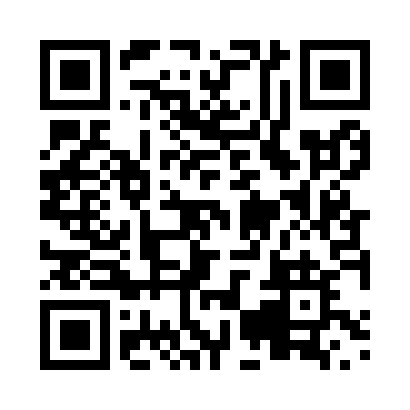 Prayer times for Port Alma, Ontario, CanadaMon 1 Jul 2024 - Wed 31 Jul 2024High Latitude Method: Angle Based RulePrayer Calculation Method: Islamic Society of North AmericaAsar Calculation Method: HanafiPrayer times provided by https://www.salahtimes.comDateDayFajrSunriseDhuhrAsrMaghribIsha1Mon4:135:571:336:499:0910:522Tue4:145:571:336:499:0910:523Wed4:155:581:336:499:0910:524Thu4:165:591:346:499:0810:515Fri4:175:591:346:499:0810:506Sat4:176:001:346:499:0810:507Sun4:186:011:346:499:0710:498Mon4:196:011:346:499:0710:489Tue4:206:021:346:499:0610:4810Wed4:226:031:346:499:0610:4711Thu4:236:031:356:489:0510:4612Fri4:246:041:356:489:0510:4513Sat4:256:051:356:489:0410:4414Sun4:266:061:356:489:0410:4315Mon4:276:071:356:479:0310:4216Tue4:296:071:356:479:0210:4117Wed4:306:081:356:479:0210:4018Thu4:316:091:356:469:0110:3919Fri4:326:101:356:469:0010:3820Sat4:346:111:356:458:5910:3621Sun4:356:121:356:458:5910:3522Mon4:366:131:356:458:5810:3423Tue4:386:141:366:448:5710:3224Wed4:396:151:366:448:5610:3125Thu4:416:161:366:438:5510:3026Fri4:426:171:366:428:5410:2827Sat4:436:181:366:428:5310:2728Sun4:456:191:356:418:5210:2529Mon4:466:201:356:418:5110:2430Tue4:486:211:356:408:5010:2231Wed4:496:221:356:398:4910:21